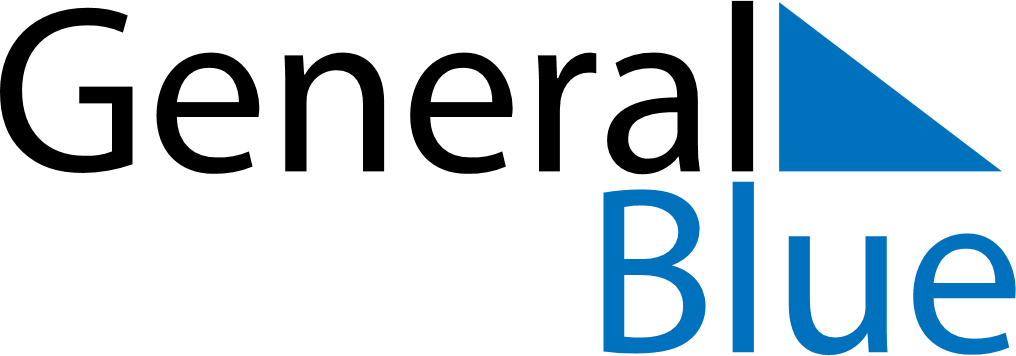 September 2019September 2019September 2019September 2019ChinaChinaChinaMondayTuesdayWednesdayThursdayFridaySaturdaySaturdaySunday123456778910111213141415Mid-Autumn Festival1617181920212122232425262728282930